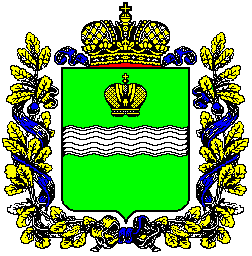 Правительство Калужской областиПОСТАНОВЛЕНИЕ___28 июля 2020 г._                                                  		                                    №____572____О внесении изменений в распределение объемов субсидий бюджетам муниципальных образований Калужской области на обеспечение финансовой устойчивости муниципальных образований Калужской области на 2020 годВ соответствии с Законом Калужской области «Об областном бюджете на 2020 год и на плановый период 2021 и 2022 годов», пунктом 3 статьи 6 Закона Калужской области «О межбюджетных отношениях в Калужской области», постановлением Правительства Калужской области от 24.01.2020 № 34 «Об утверждении Положения о порядке предоставления и распределения бюджетам муниципальных образований Калужской области субсидий на обеспечение финансовой устойчивости муниципальных образований Калужской области» Правительство Калужской области ПОСТАНОВЛЯЕТ:1. Внести изменения в распределение объемов субсидий бюджетам муниципальных образований Калужской области на обеспечение финансовой устойчивости муниципальных образований Калужской области на 2020 год согласно приложению к настоящему постановлению.2. Настоящее постановление вступает в силу со дня его официального опубликования.Временно исполняющий обязанностиГубернатора Калужской области					                     В.В. ШапшаПриложение к постановлениюПравительства Калужской областиот 28.07.2020  № _572Изменения в распределение объемов субсидий бюджетам муниципальных образований Калужской области на обеспечение финансовой устойчивости муниципальных образований Калужской области на 2020 годПояснительная записка к проекту постановления Правительства Калужской области «О внесении изменений в распределение объемов субсидий бюджетам муниципальных образований Калужской области на обеспечение финансовой устойчивости муниципальных образований Калужской области на 2020 год»Данный проект постановления разработан в рамках пункта 3 статьи 6 Закона Калужской области «О межбюджетных отношениях в Калужской области». Проект постановления предусматривает внесение изменений в распределение объемов субсидий бюджетам муниципальных образований Калужской области на обеспечение финансовой устойчивости, предусмотренных в областном бюджете в связи с выявлением фактов наличия потребности в средствах указанной субсидии.Принятие данного постановления не повлечет за собой выделения дополнительных финансовых средств из областного бюджета.И.о. министра финансов                                                                            Л.К. Рагимова№ п/пНаименование муниципальных образованийСумма, руб.1.Муниципальный район «Хвастовичский район»17 084 370,002.Городской округ «Город Обнинск»6 000 000,00